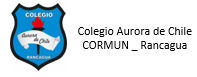 GUÍA DE TRABAJO AL HOGAR DE RELIGIÓNEl valor de la HonestidadObjetivo: Comprender que la honestidad es un valor que fortalece la cualidad humana que consiste en comportarse y expresarse con coherencia y sinceridad de acuerdo con el valor de la verdad.Intrucciones del trabajo: Lee la definición del valor de la honestidad, comenta el significado y da ejemplos a tu familia. Píntal el escudo del valor de la honestidad pensando en acciones de honestidad.                                                       Escribe un cuento sobre el valor de la honestidad.La honestidadEs un valor o cualidad propio de los seres humanos que tiene una estrecha relación con los principios de verdad y justicia.Una persona honesta es aquella que procura siempre anteponer la verdad en sus pensamientos, expresiones y acciones.Pinta el escudo del valor de la honestidad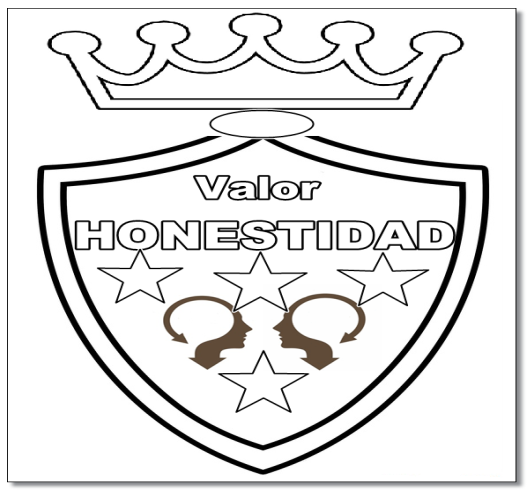 Escribe un pequeño cuento, cuando un niño es honesto o cuando una niña es honesta: Recordando las partes de un cuento son: Titulo, inicio, desarrollo y final. En donde el inicio presenta personajes, espacio y tiempo. En el desarrollo se presenta el problema o nudo de la historia. Y en el final se relata la solución del problema o nudo.Escribe tu cuento aquí o en tu cuaderno